TRƯỜNG ĐẠI HỌC KINH TẾ TP. HỒ CHÍ MINH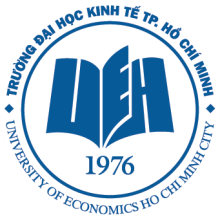 CUỘC THI “ I LOVE UEH”Điện thoại: (08) 3822 9272 - 3829 5299Fax: (08) 3825 0359, Email: iloveueh@ueh.edu.vnHỒ SƠ DỰ THIHạng mục:.............................................................................................................Thông tin tác giảHọ và tên: 	Nam/nữ :	Ngày, tháng, năm sinh: 	Số CMND/Passport: 	Số tài khoản: 	Địa chỉ liên hệ: 	Điện thoại:  ................................................Email: ..................................................................  	Thông tin tác phẩm	………….., ngày ……. tháng …… năm………	Tác giả	(Ký tên, ghi rõ họ tên)	……………………………………